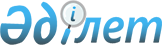 Қамысты ауданының ауылдық елді мекендеріне жұмыс істеуге және тұруға келген денсаулық сақтау, білім беру, әлеуметтік қамсыздандыру, мәдениет, спорт және ветеринария мамандарына 2013 жылы әлеуметтік қолдау шараларын ұсыну туралы
					
			Күшін жойған
			
			
		
					Қостанай облысы Қамысты ауданы мәслихатының 2013 жылғы 29 наурыздағы № 110 шешімі. Қостанай облысының Әділет департаментінде 2013 жылғы 17 сәуірде № 4099 болып тіркелді. Қолданылу мерзімінің аяқталуына байланысты күші жойылды (Қостанай облысы Қамысты ауданы мәслихатының 2014 жылғы 8 қаңтардағы № 1-10/2 хаты)

      Ескерту. Қолданылу мерзімінің аяқталуына байланысты күші жойылды (Қостанай облысы Қамысты ауданы мәслихатының 08.01.2014 № 1-10/2 хаты).      Қазақстан Республикасының 2005 жылғы 8 шілдедегі "Агроөнеркәсіптік кешенді және ауылдық аумақтарды дамытуды мемлекеттік реттеу туралы" Заңының 18-бабына сәйкес Қамысты аудандық мәслихаты ШЕШТІ:



      1. Қамысты ауданының ауылдық елді мекендеріне жұмыс істеуге және тұруға келген денсаулық сақтау, білім беру, әлеуметтік қамсыздандыру, мәдениет, спорт және ветеринария мамандарына 2013 жылы көтерме жәрдемақы және тұрғын үй алу немесе салу үшін әлеуметтік қолдау ұсынылсын.



      2. Осы шешім алғашқы ресми жарияланғаннан кейін күнтізбелік он күн өткен соң қолданысқа енгізіледі.      Аудандық мәслихаттың кезекті

      бесінші сессиясының төрағасы               А. Тілеубергенов      Қамысты аудандық

      мәслихатының хатшысы                       Б. Рақымжанов      КЕЛІСІЛДІ      "Қамысты ауданының экономика және

      бюджеттік жоспарлау бөлімі" мемлекеттік

      мекемесінің бастығы

      _______________ К. Нұржанова
					© 2012. Қазақстан Республикасы Әділет министрлігінің «Қазақстан Республикасының Заңнама және құқықтық ақпарат институты» ШЖҚ РМК
				